PENGEMBANGAN LEMBAR KERJAPESERTA DIDIK MATEMATIKA BERBASISPJBL DENGAN MENGGUNAKAN MEDIA VISUAL PADAMATERI BANGUN DATAR DI KELAS IV SDN 060818 MEDAN SKRIPSIOleh :DINY ADELLA181434191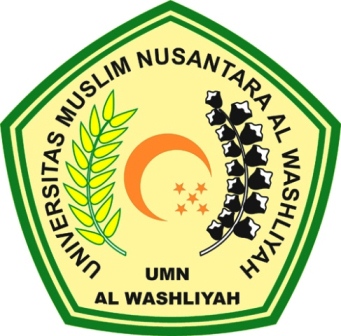 PROGRAM STUDI PENDIDIKAN GURU SEKOLAH DASARUNIVERSITAS MUSLIM NUSANTARA AL-WASHLIYAHMEDAN2022